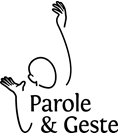 Récitatifs bibliquesApprenons la Parole de Dieupar le chant, le rythme et le gesteMémoriser la Parole de Dieu avec son corps, son cœur et son intelligence.Laisser la Parole de Dieu nous habiter et devenir vivante en nous.A travers la mélodie, le rythme et le geste,
 la Parole de Dieu habite tout notre être et devient vivante en nous.
Pas à pas, le sens se révèle, s’enrichit, s’approfondit.Rencontre intergoupes Savoie -Alpes - SuisseSamedi 17 novembre 2018De 9h à 17hMaison paroissiale St Georges2, rue de l’Eglise38330 DomèneModalités pratiques : venir avec son pique-niqueContact : 	Chantal de Combret		Chantal.decombret@9online.fr		06 XX XX XX		Ou parole.et.geste@gmail.com